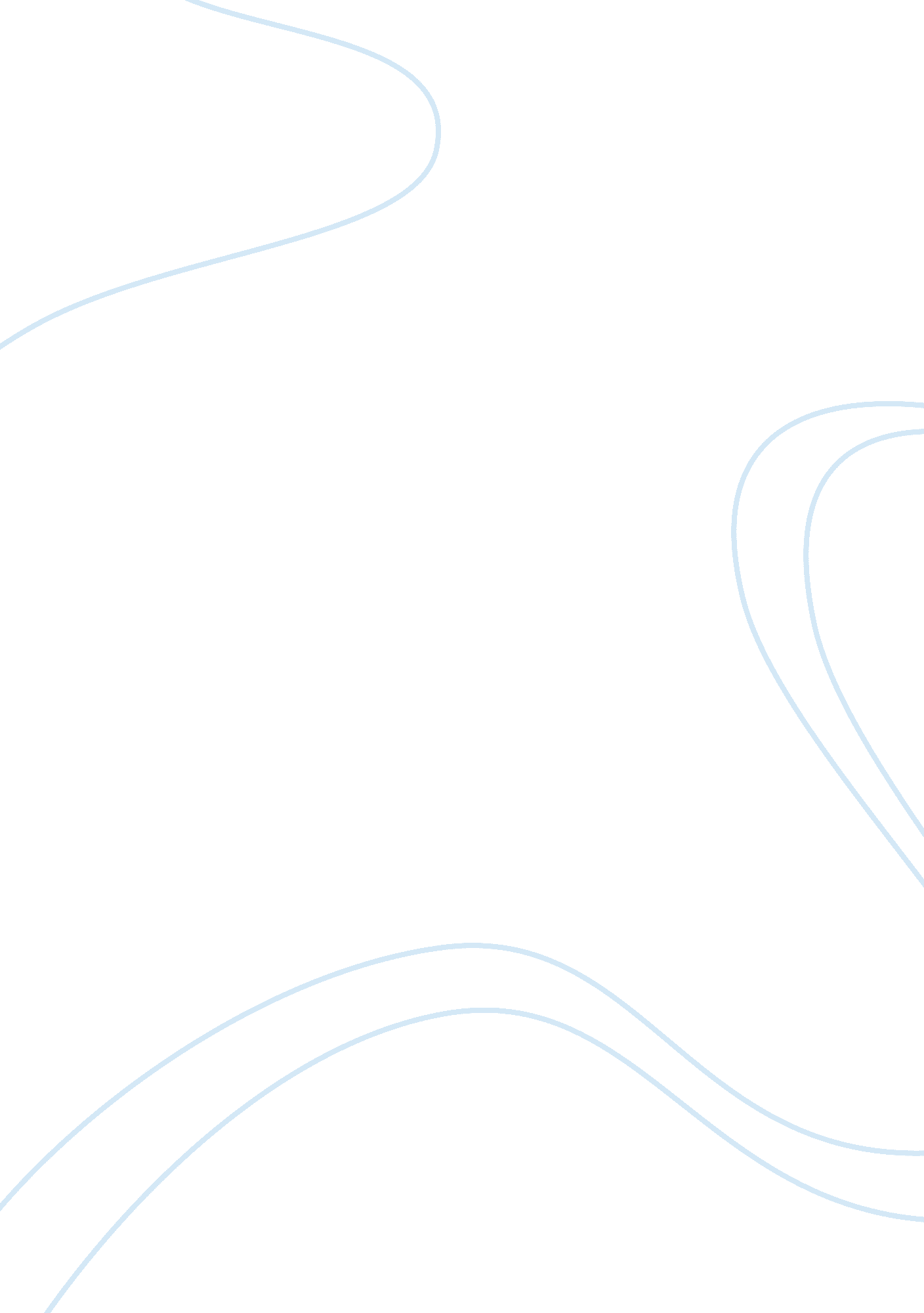 Hcm621-0804a-01 ethics, policy, and law in health care management - phase 3 indiv...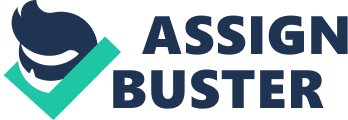 Policy Proposal Problem ment Rosewood Children Medical Center is in crisis. A lot of Americans will be lacking health insurance in the future. The children population are among at risk and protecting their health is the country’s first priority. There are several efforts done in order to make the health coverage more accessible but still there are many children without health insurance and nearly millions of children belong to the poor or in fair health. The efforts done by the federal government to increase health coverage to all are still not enough. Half of the beneficiaries of Medicaid were children. Several numbers of uninsured people have full or part time employment. In order to decrease the number of uninsured individual within the working classes, the insurance will be covering children who are uninsured and extend its coverage to their families. 
Proposed Solution 
In order to address the number of children who are uninsured it is best to find ways how to lower the numbers. Responses to health crisis will need time, effort and strength, but the assurance of having health coverage to all especially the children is important. I am suggesting the following policies in order to address the crisis. First is to expand the Child Health Insurance Program (CHIP). CHIP is a US federal government program for families with children that gives funds to states to provide health insurance. The program was designed to cover uninsured children in families with incomes that are modest but too high to qualify for Medicaid. Second is to focus on individuals who are eligible for the program in their hometown and encourage them to enrol in the program. And to expand CHIP coverage and include the patents and families of the children enrolled in the program. The statistics shows that nearly 9 million children are uninsured and they come from the community where the parents themselves are uninsured. Affordable health care option can be provided if they allow CHIP to extend its coverage to the parents. The extension would be beneficial to the children who would take the program. Children enrolled in SCHIP are entitled to regular checkups, immunizations, doctor’s visits and hospital care. Under SCHIP, states have the choice of expanding Medicaid, establishing a separate, stand-alone program, or combining these two approaches. (www. results. org). 
Reference: 
1. The State Children’s Health Insurance Program (SCHIP) http://www. results. org/website/article. asp? id= 1561 